What To Practice at Home When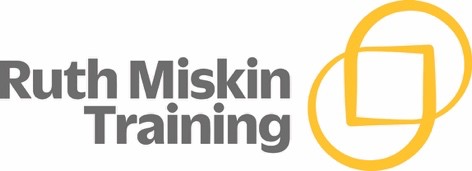 This grid provides the focus for your Speed Sounds practice at home.  The link will take you to videos that your child can use to practice the sounds they are currently working on. It would be beneficial to practice a few sounds each week from the videos. GroupGroupIn Speed Sounds lessons, teach childrento:To progress into the next group childrenshould be able to:Green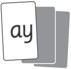 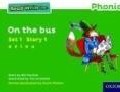 Read Set 2 sounds https://schools.ruthmiskin.com/training/view/gzKcFtRT/ZdnuGCn4 https://schools.ruthmiskin.com/training/view/9lcIz6Xz/OBcO0Qya https://schools.ruthmiskin.com/training/view/eXGwS9C0/dsgAgkKJ https://schools.ruthmiskin.com/training/view/WfpE9j0J/CBoKVoGo https://schools.ruthmiskin.com/training/view/gpqiSlpE/676h4sGQ https://schools.ruthmiskin.com/training/view/P6WV7bKp/CfVnoDcq https://schools.ruthmiskin.com/training/view/PSJXhKiU/gJDTN9QV https://schools.ruthmiskin.com/training/view/Sc2fYvgx/HRYaDjuu https://schools.ruthmiskin.com/training/view/QUBA5uYt/SCbQdo60 https://schools.ruthmiskin.com/training/view/vleOU8gG/26GN8gMJ https://schools.ruthmiskin.com/training/view/bBAZHKwA/Wf8ptDIl https://schools.ruthmiskin.com/training/view/kNpO4Ypi/LX6WaYRx Purple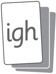 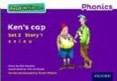 Read Set 2 soundsOnce secure, read Set 3 sounds Links for the set 2 sounds are above.Set 3 Soundshttps://schools.ruthmiskin.com/training/view/X5u9jyjk/k9d4RefL https://schools.ruthmiskin.com/training/view/fIrlRqaP/TrkzY2rg https://schools.ruthmiskin.com/training/view/rFJAoH78/yZZb36zU https://schools.ruthmiskin.com/training/view/ApwDRzBr/yqOnVPj6 https://schools.ruthmiskin.com/training/view/pTecMdee/o9taSwQx https://schools.ruthmiskin.com/training/view/P5FpIp7C/xIoL06PK https://schools.ruthmiskin.com/training/view/5Y3lefr5/atWeS3Aq https://schools.ruthmiskin.com/training/view/iJwCM4bG/I29bL3DH https://schools.ruthmiskin.com/training/view/efcSG2iI/O6rFwoPn https://schools.ruthmiskin.com/training/view/beGgNll0/sqmR36TR https://schools.ruthmiskin.com/training/view/hhsYrHVz/tgryXDkA https://schools.ruthmiskin.com/training/view/VBr8KNOb/gfiySSad https://schools.ruthmiskin.com/training/view/NMNVwjzh/0MKgIIxE https://schools.ruthmiskin.com/training/view/plfBrDil/qAtQhvMi https://schools.ruthmiskin.com/training/view/8DeZd9yl/NeAlPU4H https://schools.ruthmiskin.com/training/view/VnD9Fhhq/ug6HMU1b https://schools.ruthmiskin.com/training/view/FPHxDLlX/eGLQgfYL https://schools.ruthmiskin.com/training/view/CFc3VejJ/yAdLDLmZ https://schools.ruthmiskin.com/training/view/S1ZS3s7k/aCXdZix9 Pink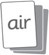 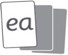 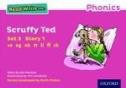 Read Set 2 soundsOnce secure, read Set 3 soundsLinks for the set 2 sounds are above.Set 3 Soundshttps://schools.ruthmiskin.com/training/view/X5u9jyjk/k9d4RefL https://schools.ruthmiskin.com/training/view/fIrlRqaP/TrkzY2rg https://schools.ruthmiskin.com/training/view/rFJAoH78/yZZb36zU https://schools.ruthmiskin.com/training/view/ApwDRzBr/yqOnVPj6 https://schools.ruthmiskin.com/training/view/pTecMdee/o9taSwQx https://schools.ruthmiskin.com/training/view/P5FpIp7C/xIoL06PK https://schools.ruthmiskin.com/training/view/5Y3lefr5/atWeS3Aq https://schools.ruthmiskin.com/training/view/iJwCM4bG/I29bL3DH https://schools.ruthmiskin.com/training/view/efcSG2iI/O6rFwoPn https://schools.ruthmiskin.com/training/view/beGgNll0/sqmR36TR https://schools.ruthmiskin.com/training/view/hhsYrHVz/tgryXDkA https://schools.ruthmiskin.com/training/view/VBr8KNOb/gfiySSad https://schools.ruthmiskin.com/training/view/NMNVwjzh/0MKgIIxE https://schools.ruthmiskin.com/training/view/plfBrDil/qAtQhvMi https://schools.ruthmiskin.com/training/view/8DeZd9yl/NeAlPU4H https://schools.ruthmiskin.com/training/view/VnD9Fhhq/ug6HMU1b https://schools.ruthmiskin.com/training/view/FPHxDLlX/eGLQgfYL https://schools.ruthmiskin.com/training/view/CFc3VejJ/yAdLDLmZ https://schools.ruthmiskin.com/training/view/S1ZS3s7k/aCXdZix9 Orange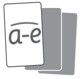 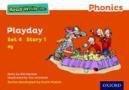 Read set 3 soundsLinks for the set 2 sounds are above.Set 3 Soundshttps://schools.ruthmiskin.com/training/view/X5u9jyjk/k9d4RefL https://schools.ruthmiskin.com/training/view/fIrlRqaP/TrkzY2rg https://schools.ruthmiskin.com/training/view/rFJAoH78/yZZb36zU https://schools.ruthmiskin.com/training/view/ApwDRzBr/yqOnVPj6 https://schools.ruthmiskin.com/training/view/pTecMdee/o9taSwQx https://schools.ruthmiskin.com/training/view/P5FpIp7C/xIoL06PK https://schools.ruthmiskin.com/training/view/5Y3lefr5/atWeS3Aq https://schools.ruthmiskin.com/training/view/iJwCM4bG/I29bL3DH https://schools.ruthmiskin.com/training/view/efcSG2iI/O6rFwoPn https://schools.ruthmiskin.com/training/view/beGgNll0/sqmR36TR https://schools.ruthmiskin.com/training/view/hhsYrHVz/tgryXDkA https://schools.ruthmiskin.com/training/view/VBr8KNOb/gfiySSad https://schools.ruthmiskin.com/training/view/NMNVwjzh/0MKgIIxE https://schools.ruthmiskin.com/training/view/plfBrDil/qAtQhvMi https://schools.ruthmiskin.com/training/view/8DeZd9yl/NeAlPU4H https://schools.ruthmiskin.com/training/view/VnD9Fhhq/ug6HMU1b https://schools.ruthmiskin.com/training/view/FPHxDLlX/eGLQgfYL https://schools.ruthmiskin.com/training/view/CFc3VejJ/yAdLDLmZ https://schools.ruthmiskin.com/training/view/S1ZS3s7k/aCXdZix9 Yellow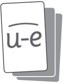 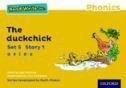 Read set 3 soundsLinks for the set 2 sounds are above.Set 3 Soundshttps://schools.ruthmiskin.com/training/view/X5u9jyjk/k9d4RefL https://schools.ruthmiskin.com/training/view/fIrlRqaP/TrkzY2rg https://schools.ruthmiskin.com/training/view/rFJAoH78/yZZb36zU https://schools.ruthmiskin.com/training/view/ApwDRzBr/yqOnVPj6 https://schools.ruthmiskin.com/training/view/pTecMdee/o9taSwQx https://schools.ruthmiskin.com/training/view/P5FpIp7C/xIoL06PK https://schools.ruthmiskin.com/training/view/5Y3lefr5/atWeS3Aq https://schools.ruthmiskin.com/training/view/iJwCM4bG/I29bL3DH https://schools.ruthmiskin.com/training/view/efcSG2iI/O6rFwoPn https://schools.ruthmiskin.com/training/view/beGgNll0/sqmR36TR https://schools.ruthmiskin.com/training/view/hhsYrHVz/tgryXDkA https://schools.ruthmiskin.com/training/view/VBr8KNOb/gfiySSad https://schools.ruthmiskin.com/training/view/NMNVwjzh/0MKgIIxE https://schools.ruthmiskin.com/training/view/plfBrDil/qAtQhvMi https://schools.ruthmiskin.com/training/view/8DeZd9yl/NeAlPU4H https://schools.ruthmiskin.com/training/view/VnD9Fhhq/ug6HMU1b https://schools.ruthmiskin.com/training/view/FPHxDLlX/eGLQgfYL https://schools.ruthmiskin.com/training/view/CFc3VejJ/yAdLDLmZ https://schools.ruthmiskin.com/training/view/S1ZS3s7k/aCXdZix9 Blue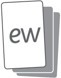 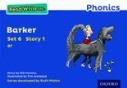 Read set 3 soundsLinks for the set 2 sounds are above.Set 3 Soundshttps://schools.ruthmiskin.com/training/view/X5u9jyjk/k9d4RefL https://schools.ruthmiskin.com/training/view/fIrlRqaP/TrkzY2rg https://schools.ruthmiskin.com/training/view/rFJAoH78/yZZb36zU https://schools.ruthmiskin.com/training/view/ApwDRzBr/yqOnVPj6 https://schools.ruthmiskin.com/training/view/pTecMdee/o9taSwQx https://schools.ruthmiskin.com/training/view/P5FpIp7C/xIoL06PK https://schools.ruthmiskin.com/training/view/5Y3lefr5/atWeS3Aq https://schools.ruthmiskin.com/training/view/iJwCM4bG/I29bL3DH https://schools.ruthmiskin.com/training/view/efcSG2iI/O6rFwoPn https://schools.ruthmiskin.com/training/view/beGgNll0/sqmR36TR https://schools.ruthmiskin.com/training/view/hhsYrHVz/tgryXDkA https://schools.ruthmiskin.com/training/view/VBr8KNOb/gfiySSad https://schools.ruthmiskin.com/training/view/NMNVwjzh/0MKgIIxE https://schools.ruthmiskin.com/training/view/plfBrDil/qAtQhvMi https://schools.ruthmiskin.com/training/view/8DeZd9yl/NeAlPU4H https://schools.ruthmiskin.com/training/view/VnD9Fhhq/ug6HMU1b https://schools.ruthmiskin.com/training/view/FPHxDLlX/eGLQgfYL https://schools.ruthmiskin.com/training/view/CFc3VejJ/yAdLDLmZ https://schools.ruthmiskin.com/training/view/S1ZS3s7k/aCXdZix9 Grey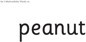 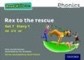 Read set 3 soundsLinks for the set 2 sounds are above.Set 3 Soundshttps://schools.ruthmiskin.com/training/view/X5u9jyjk/k9d4RefL https://schools.ruthmiskin.com/training/view/fIrlRqaP/TrkzY2rg https://schools.ruthmiskin.com/training/view/rFJAoH78/yZZb36zU https://schools.ruthmiskin.com/training/view/ApwDRzBr/yqOnVPj6 https://schools.ruthmiskin.com/training/view/pTecMdee/o9taSwQx https://schools.ruthmiskin.com/training/view/P5FpIp7C/xIoL06PK https://schools.ruthmiskin.com/training/view/5Y3lefr5/atWeS3Aq https://schools.ruthmiskin.com/training/view/iJwCM4bG/I29bL3DH https://schools.ruthmiskin.com/training/view/efcSG2iI/O6rFwoPn https://schools.ruthmiskin.com/training/view/beGgNll0/sqmR36TR https://schools.ruthmiskin.com/training/view/hhsYrHVz/tgryXDkA https://schools.ruthmiskin.com/training/view/VBr8KNOb/gfiySSad https://schools.ruthmiskin.com/training/view/NMNVwjzh/0MKgIIxE https://schools.ruthmiskin.com/training/view/plfBrDil/qAtQhvMi https://schools.ruthmiskin.com/training/view/8DeZd9yl/NeAlPU4H https://schools.ruthmiskin.com/training/view/VnD9Fhhq/ug6HMU1b https://schools.ruthmiskin.com/training/view/FPHxDLlX/eGLQgfYL https://schools.ruthmiskin.com/training/view/CFc3VejJ/yAdLDLmZ https://schools.ruthmiskin.com/training/view/S1ZS3s7k/aCXdZix9 